Раздел долгосрочного плана: СемьяРаздел долгосрочного плана: СемьяРаздел долгосрочного плана: СемьяШкола:  СШ №38 г. АктобеШкола:  СШ №38 г. АктобеШкола:  СШ №38 г. АктобеШкола:  СШ №38 г. АктобеДата:Дата:Дата:ФИО учителя: Уразова Эльмира БактыбаевнаФИО учителя: Уразова Эльмира БактыбаевнаФИО учителя: Уразова Эльмира БактыбаевнаФИО учителя: Уразова Эльмира БактыбаевнаКЛАСС: 5КЛАСС: 5КЛАСС: 5Количествоприсутствующих:Количествоприсутствующих:Количествоотсутствующих:Количествоотсутствующих:Тема урокаТема урокаТема урокаЧто за прелесть эти сказки!Что за прелесть эти сказки!Что за прелесть эти сказки!Что за прелесть эти сказки!Учебные цели для достижения на этом уроке   Учебные цели для достижения на этом уроке   Учебные цели для достижения на этом уроке   5.1.1.1- понимать общее содержание сообщения продолжительностью не более 2-3 минут, определяя тему текста;5.2.5.1- участвовать в диалоге, правильно понимая реплики и предоставляя обратную связь.5.4.3.1- представлять информацию в виде рисунков.5.1.1.1- понимать общее содержание сообщения продолжительностью не более 2-3 минут, определяя тему текста;5.2.5.1- участвовать в диалоге, правильно понимая реплики и предоставляя обратную связь.5.4.3.1- представлять информацию в виде рисунков.5.1.1.1- понимать общее содержание сообщения продолжительностью не более 2-3 минут, определяя тему текста;5.2.5.1- участвовать в диалоге, правильно понимая реплики и предоставляя обратную связь.5.4.3.1- представлять информацию в виде рисунков.5.1.1.1- понимать общее содержание сообщения продолжительностью не более 2-3 минут, определяя тему текста;5.2.5.1- участвовать в диалоге, правильно понимая реплики и предоставляя обратную связь.5.4.3.1- представлять информацию в виде рисунков.Цели урокаЦели урокаЦели урокаВсе учащиеся смогут:  понимать общее содержание сообщения и определять тему текста;Все учащиеся смогут:  понимать общее содержание сообщения и определять тему текста;Все учащиеся смогут:  понимать общее содержание сообщения и определять тему текста;Все учащиеся смогут:  понимать общее содержание сообщения и определять тему текста;Цели урокаЦели урокаЦели урокаБольшинство учащихся смогут:  участвовать в диалоге, правильно понимая реплики и предоставляя обратную связь.Большинство учащихся смогут:  участвовать в диалоге, правильно понимая реплики и предоставляя обратную связь.Большинство учащихся смогут:  участвовать в диалоге, правильно понимая реплики и предоставляя обратную связь.Большинство учащихся смогут:  участвовать в диалоге, правильно понимая реплики и предоставляя обратную связь.Цели урокаЦели урокаЦели урокаНекоторые учащиеся смогут:   формулировать вопросы по содержанию текста и отвечать на них, а также представлять информацию в виде рисунков.Некоторые учащиеся смогут:   формулировать вопросы по содержанию текста и отвечать на них, а также представлять информацию в виде рисунков.Некоторые учащиеся смогут:   формулировать вопросы по содержанию текста и отвечать на них, а также представлять информацию в виде рисунков.Некоторые учащиеся смогут:   формулировать вопросы по содержанию текста и отвечать на них, а также представлять информацию в виде рисунков.Критерий оцениванияКритерий оцениванияКритерий оцениванияЗнание, понимание, применение.Знание, понимание, применение.Знание, понимание, применение.Знание, понимание, применение.Языковая цельЯзыковая цельЯзыковая цельПолиязычие: сказки – ертек - fableПолиязычие: сказки – ертек - fableПолиязычие: сказки – ертек - fableПолиязычие: сказки – ертек - fableЯзыковая цельЯзыковая цельЯзыковая цельОсновные термины и словосочетания: Основные термины и словосочетания: Основные термины и словосочетания: Основные термины и словосочетания: Привитие ценностейПривитие ценностейПривитие ценностейФормировать у обучающихся чувства ценности семьи через произведения устного народного творчества.Формировать у обучающихся чувства ценности семьи через произведения устного народного творчества.Формировать у обучающихся чувства ценности семьи через произведения устного народного творчества.Формировать у обучающихся чувства ценности семьи через произведения устного народного творчества.Межпредметная связьМежпредметная связьМежпредметная связьВзаимосвязь с предметами: казахский язык (подбор сказок на казахском  языке), английский язык (перевод слов на английский язык), ИЗО, музыка.Взаимосвязь с предметами: казахский язык (подбор сказок на казахском  языке), английский язык (перевод слов на английский язык), ИЗО, музыка.Взаимосвязь с предметами: казахский язык (подбор сказок на казахском  языке), английский язык (перевод слов на английский язык), ИЗО, музыка.Взаимосвязь с предметами: казахский язык (подбор сказок на казахском  языке), английский язык (перевод слов на английский язык), ИЗО, музыка.Предыдущее обучение. Учащиеся передают содержание художественного текста, сохраняя последовательность событий. Формулируют реплики диалога, согласовывая существительные и прилагательные. Подбирают антонимы. Предыдущее обучение. Учащиеся передают содержание художественного текста, сохраняя последовательность событий. Формулируют реплики диалога, согласовывая существительные и прилагательные. Подбирают антонимы. Предыдущее обучение. Учащиеся передают содержание художественного текста, сохраняя последовательность событий. Формулируют реплики диалога, согласовывая существительные и прилагательные. Подбирают антонимы. Предыдущее обучение. Учащиеся передают содержание художественного текста, сохраняя последовательность событий. Формулируют реплики диалога, согласовывая существительные и прилагательные. Подбирают антонимы. Предыдущее обучение. Учащиеся передают содержание художественного текста, сохраняя последовательность событий. Формулируют реплики диалога, согласовывая существительные и прилагательные. Подбирают антонимы. Предыдущее обучение. Учащиеся передают содержание художественного текста, сохраняя последовательность событий. Формулируют реплики диалога, согласовывая существительные и прилагательные. Подбирают антонимы. Предыдущее обучение. Учащиеся передают содержание художественного текста, сохраняя последовательность событий. Формулируют реплики диалога, согласовывая существительные и прилагательные. Подбирают антонимы. ПланПланПланПланПланПланПланЗапланированные этапы урокаВиды запланированных упражнений на уроке  Виды запланированных упражнений на уроке  Виды запланированных упражнений на уроке  Виды запланированных упражнений на уроке  Виды запланированных упражнений на уроке  РесурсыНачало урока3 минСередина урока8 мин8 мин2 мин8 минКонец урокамин1.Организационный момент.Активатор (К). Стратегия «Назовите 10 слов, относящихся к…».- Тема нашего урока: «Что за прелесть эти сказки!»I задание (Г). Работа с текстом. Стратегия «Пометки на полях»Прослушать текст. Определить тему текста, выделить ключевые слова.(Задание направлено на развитие читательской грамотности)                          Волшебная роза       В сказочном цветочном замке жила-была роза. Раньше там росло очень много красивых цветов, и аромат от них исходил по всей округе. Но один черный маг не мог смириться с красотой этих цветов и превратил их в камень. Он был сильный и всемогущий. Вот только розу он не смог превратить в камень, потому что она была волшебная. Хоть и были у розы шипы и колючки, но она была слабой и беззащитной. Злой маг разозлился на розу и сорвал ее. Но бедной розе помогали ее волшебные лепестки. Они были очень пушистые. Когда маг срывал розу, один лепесток закружился и упал на землю, а черный маг исчез и превратился в камень. Остальные лепестки тоже разлетелись по всему замку. Вдруг грянул гром, засверкала молния и пошел дождь. Он хорошо полил землю и заколдованные камушки. И там, где падали  Розины лепестки, все цветочки оживали. А там, где упали шипы и колючки, выросли новые, красивые, волшебные розочки.II задание (П). Работа с аудиофайлом. Стратегия «Стоп-кадр». Прослушать  начало и конец  сказки, сочинить середину сказки, используя  диалог.  Заполнить  «Карту  истории».(Задание направлено на развитие навыков прогнозирования, критического мышления).Русская народная сказка «Лиса и козел»         Бежала лиса, на ворон зазевалась — и попала в колодец. Воды в колодце было немного: утонуть нельзя, да и выскочить - тоже.Сидит лиса, горюет.Идет козёл — умная голова, идет, бородищей трясёт, рожищами мотает; заглянул от нечего делать в колодец, увидел там лису и спрашивает:
-…?
-    …. отвечает лиса
А козлу давно пить хочется.-…….спрашивает козёл …,- отвечает лиса….Прыгнул сдуру козел, чуть лисы не задавил. А она ему:
-…...
Вскочила лиса козлу на спину, со спины на рога, да и вон из колодца. Чуть было не пропал козёл с голоду в колодце: насилу-то его отыскали и за рога вытащили.Физминутка  «Пингвины из Мадагаскара»III задание (И).  Сделать графическую зарисовку и пересказать  сказку «Теремок», используя мнемотаблицу.«Стоял в поле теремок, прибежала и поселилась в нем мышка-норушка, лягушка-квакушка, заяц-длинные уши, лиса-краса, волк- зубами щелк, затем пришел медведь, но он был большой и не поместился в теремок, теремок развалился».(Задание направлено на развитие речи).Рефлексия. Стратегия «Синквейн»Синквейн «Сказка» (на стикерах)Слово синквейн происходит от французского «пять». Это нерифмованное стихотворение из пяти строк, которые строятся по правилам.1.В первой строчке тема называется одним словом (обычно существительным).
2. Вторая строчка - это описание темы в двух словах (двумя прилагательными).
3. Третья строчка - это описание действия в рамках этой темы тремя словами.
4. Четвертая строка - это фраза из четырех слов, показывающая отношение к теме.
5. Последняя строка - это синоним из одного слова, который повторяет суть темы. Схема составления на слайде.Пример: Сказка. Мудрая,волшебная.Учит, воспитывает,захватывает. Дети любят сказкиТворчествоСтратегия «Оцени себя на уроке».(Задание направлено на обобщение знаний, умений)1.Организационный момент.Активатор (К). Стратегия «Назовите 10 слов, относящихся к…».- Тема нашего урока: «Что за прелесть эти сказки!»I задание (Г). Работа с текстом. Стратегия «Пометки на полях»Прослушать текст. Определить тему текста, выделить ключевые слова.(Задание направлено на развитие читательской грамотности)                          Волшебная роза       В сказочном цветочном замке жила-была роза. Раньше там росло очень много красивых цветов, и аромат от них исходил по всей округе. Но один черный маг не мог смириться с красотой этих цветов и превратил их в камень. Он был сильный и всемогущий. Вот только розу он не смог превратить в камень, потому что она была волшебная. Хоть и были у розы шипы и колючки, но она была слабой и беззащитной. Злой маг разозлился на розу и сорвал ее. Но бедной розе помогали ее волшебные лепестки. Они были очень пушистые. Когда маг срывал розу, один лепесток закружился и упал на землю, а черный маг исчез и превратился в камень. Остальные лепестки тоже разлетелись по всему замку. Вдруг грянул гром, засверкала молния и пошел дождь. Он хорошо полил землю и заколдованные камушки. И там, где падали  Розины лепестки, все цветочки оживали. А там, где упали шипы и колючки, выросли новые, красивые, волшебные розочки.II задание (П). Работа с аудиофайлом. Стратегия «Стоп-кадр». Прослушать  начало и конец  сказки, сочинить середину сказки, используя  диалог.  Заполнить  «Карту  истории».(Задание направлено на развитие навыков прогнозирования, критического мышления).Русская народная сказка «Лиса и козел»         Бежала лиса, на ворон зазевалась — и попала в колодец. Воды в колодце было немного: утонуть нельзя, да и выскочить - тоже.Сидит лиса, горюет.Идет козёл — умная голова, идет, бородищей трясёт, рожищами мотает; заглянул от нечего делать в колодец, увидел там лису и спрашивает:
-…?
-    …. отвечает лиса
А козлу давно пить хочется.-…….спрашивает козёл …,- отвечает лиса….Прыгнул сдуру козел, чуть лисы не задавил. А она ему:
-…...
Вскочила лиса козлу на спину, со спины на рога, да и вон из колодца. Чуть было не пропал козёл с голоду в колодце: насилу-то его отыскали и за рога вытащили.Физминутка  «Пингвины из Мадагаскара»III задание (И).  Сделать графическую зарисовку и пересказать  сказку «Теремок», используя мнемотаблицу.«Стоял в поле теремок, прибежала и поселилась в нем мышка-норушка, лягушка-квакушка, заяц-длинные уши, лиса-краса, волк- зубами щелк, затем пришел медведь, но он был большой и не поместился в теремок, теремок развалился».(Задание направлено на развитие речи).Рефлексия. Стратегия «Синквейн»Синквейн «Сказка» (на стикерах)Слово синквейн происходит от французского «пять». Это нерифмованное стихотворение из пяти строк, которые строятся по правилам.1.В первой строчке тема называется одним словом (обычно существительным).
2. Вторая строчка - это описание темы в двух словах (двумя прилагательными).
3. Третья строчка - это описание действия в рамках этой темы тремя словами.
4. Четвертая строка - это фраза из четырех слов, показывающая отношение к теме.
5. Последняя строка - это синоним из одного слова, который повторяет суть темы. Схема составления на слайде.Пример: Сказка. Мудрая,волшебная.Учит, воспитывает,захватывает. Дети любят сказкиТворчествоСтратегия «Оцени себя на уроке».(Задание направлено на обобщение знаний, умений)1.Организационный момент.Активатор (К). Стратегия «Назовите 10 слов, относящихся к…».- Тема нашего урока: «Что за прелесть эти сказки!»I задание (Г). Работа с текстом. Стратегия «Пометки на полях»Прослушать текст. Определить тему текста, выделить ключевые слова.(Задание направлено на развитие читательской грамотности)                          Волшебная роза       В сказочном цветочном замке жила-была роза. Раньше там росло очень много красивых цветов, и аромат от них исходил по всей округе. Но один черный маг не мог смириться с красотой этих цветов и превратил их в камень. Он был сильный и всемогущий. Вот только розу он не смог превратить в камень, потому что она была волшебная. Хоть и были у розы шипы и колючки, но она была слабой и беззащитной. Злой маг разозлился на розу и сорвал ее. Но бедной розе помогали ее волшебные лепестки. Они были очень пушистые. Когда маг срывал розу, один лепесток закружился и упал на землю, а черный маг исчез и превратился в камень. Остальные лепестки тоже разлетелись по всему замку. Вдруг грянул гром, засверкала молния и пошел дождь. Он хорошо полил землю и заколдованные камушки. И там, где падали  Розины лепестки, все цветочки оживали. А там, где упали шипы и колючки, выросли новые, красивые, волшебные розочки.II задание (П). Работа с аудиофайлом. Стратегия «Стоп-кадр». Прослушать  начало и конец  сказки, сочинить середину сказки, используя  диалог.  Заполнить  «Карту  истории».(Задание направлено на развитие навыков прогнозирования, критического мышления).Русская народная сказка «Лиса и козел»         Бежала лиса, на ворон зазевалась — и попала в колодец. Воды в колодце было немного: утонуть нельзя, да и выскочить - тоже.Сидит лиса, горюет.Идет козёл — умная голова, идет, бородищей трясёт, рожищами мотает; заглянул от нечего делать в колодец, увидел там лису и спрашивает:
-…?
-    …. отвечает лиса
А козлу давно пить хочется.-…….спрашивает козёл …,- отвечает лиса….Прыгнул сдуру козел, чуть лисы не задавил. А она ему:
-…...
Вскочила лиса козлу на спину, со спины на рога, да и вон из колодца. Чуть было не пропал козёл с голоду в колодце: насилу-то его отыскали и за рога вытащили.Физминутка  «Пингвины из Мадагаскара»III задание (И).  Сделать графическую зарисовку и пересказать  сказку «Теремок», используя мнемотаблицу.«Стоял в поле теремок, прибежала и поселилась в нем мышка-норушка, лягушка-квакушка, заяц-длинные уши, лиса-краса, волк- зубами щелк, затем пришел медведь, но он был большой и не поместился в теремок, теремок развалился».(Задание направлено на развитие речи).Рефлексия. Стратегия «Синквейн»Синквейн «Сказка» (на стикерах)Слово синквейн происходит от французского «пять». Это нерифмованное стихотворение из пяти строк, которые строятся по правилам.1.В первой строчке тема называется одним словом (обычно существительным).
2. Вторая строчка - это описание темы в двух словах (двумя прилагательными).
3. Третья строчка - это описание действия в рамках этой темы тремя словами.
4. Четвертая строка - это фраза из четырех слов, показывающая отношение к теме.
5. Последняя строка - это синоним из одного слова, который повторяет суть темы. Схема составления на слайде.Пример: Сказка. Мудрая,волшебная.Учит, воспитывает,захватывает. Дети любят сказкиТворчествоСтратегия «Оцени себя на уроке».(Задание направлено на обобщение знаний, умений)1.Организационный момент.Активатор (К). Стратегия «Назовите 10 слов, относящихся к…».- Тема нашего урока: «Что за прелесть эти сказки!»I задание (Г). Работа с текстом. Стратегия «Пометки на полях»Прослушать текст. Определить тему текста, выделить ключевые слова.(Задание направлено на развитие читательской грамотности)                          Волшебная роза       В сказочном цветочном замке жила-была роза. Раньше там росло очень много красивых цветов, и аромат от них исходил по всей округе. Но один черный маг не мог смириться с красотой этих цветов и превратил их в камень. Он был сильный и всемогущий. Вот только розу он не смог превратить в камень, потому что она была волшебная. Хоть и были у розы шипы и колючки, но она была слабой и беззащитной. Злой маг разозлился на розу и сорвал ее. Но бедной розе помогали ее волшебные лепестки. Они были очень пушистые. Когда маг срывал розу, один лепесток закружился и упал на землю, а черный маг исчез и превратился в камень. Остальные лепестки тоже разлетелись по всему замку. Вдруг грянул гром, засверкала молния и пошел дождь. Он хорошо полил землю и заколдованные камушки. И там, где падали  Розины лепестки, все цветочки оживали. А там, где упали шипы и колючки, выросли новые, красивые, волшебные розочки.II задание (П). Работа с аудиофайлом. Стратегия «Стоп-кадр». Прослушать  начало и конец  сказки, сочинить середину сказки, используя  диалог.  Заполнить  «Карту  истории».(Задание направлено на развитие навыков прогнозирования, критического мышления).Русская народная сказка «Лиса и козел»         Бежала лиса, на ворон зазевалась — и попала в колодец. Воды в колодце было немного: утонуть нельзя, да и выскочить - тоже.Сидит лиса, горюет.Идет козёл — умная голова, идет, бородищей трясёт, рожищами мотает; заглянул от нечего делать в колодец, увидел там лису и спрашивает:
-…?
-    …. отвечает лиса
А козлу давно пить хочется.-…….спрашивает козёл …,- отвечает лиса….Прыгнул сдуру козел, чуть лисы не задавил. А она ему:
-…...
Вскочила лиса козлу на спину, со спины на рога, да и вон из колодца. Чуть было не пропал козёл с голоду в колодце: насилу-то его отыскали и за рога вытащили.Физминутка  «Пингвины из Мадагаскара»III задание (И).  Сделать графическую зарисовку и пересказать  сказку «Теремок», используя мнемотаблицу.«Стоял в поле теремок, прибежала и поселилась в нем мышка-норушка, лягушка-квакушка, заяц-длинные уши, лиса-краса, волк- зубами щелк, затем пришел медведь, но он был большой и не поместился в теремок, теремок развалился».(Задание направлено на развитие речи).Рефлексия. Стратегия «Синквейн»Синквейн «Сказка» (на стикерах)Слово синквейн происходит от французского «пять». Это нерифмованное стихотворение из пяти строк, которые строятся по правилам.1.В первой строчке тема называется одним словом (обычно существительным).
2. Вторая строчка - это описание темы в двух словах (двумя прилагательными).
3. Третья строчка - это описание действия в рамках этой темы тремя словами.
4. Четвертая строка - это фраза из четырех слов, показывающая отношение к теме.
5. Последняя строка - это синоним из одного слова, который повторяет суть темы. Схема составления на слайде.Пример: Сказка. Мудрая,волшебная.Учит, воспитывает,захватывает. Дети любят сказкиТворчествоСтратегия «Оцени себя на уроке».(Задание направлено на обобщение знаний, умений)1.Организационный момент.Активатор (К). Стратегия «Назовите 10 слов, относящихся к…».- Тема нашего урока: «Что за прелесть эти сказки!»I задание (Г). Работа с текстом. Стратегия «Пометки на полях»Прослушать текст. Определить тему текста, выделить ключевые слова.(Задание направлено на развитие читательской грамотности)                          Волшебная роза       В сказочном цветочном замке жила-была роза. Раньше там росло очень много красивых цветов, и аромат от них исходил по всей округе. Но один черный маг не мог смириться с красотой этих цветов и превратил их в камень. Он был сильный и всемогущий. Вот только розу он не смог превратить в камень, потому что она была волшебная. Хоть и были у розы шипы и колючки, но она была слабой и беззащитной. Злой маг разозлился на розу и сорвал ее. Но бедной розе помогали ее волшебные лепестки. Они были очень пушистые. Когда маг срывал розу, один лепесток закружился и упал на землю, а черный маг исчез и превратился в камень. Остальные лепестки тоже разлетелись по всему замку. Вдруг грянул гром, засверкала молния и пошел дождь. Он хорошо полил землю и заколдованные камушки. И там, где падали  Розины лепестки, все цветочки оживали. А там, где упали шипы и колючки, выросли новые, красивые, волшебные розочки.II задание (П). Работа с аудиофайлом. Стратегия «Стоп-кадр». Прослушать  начало и конец  сказки, сочинить середину сказки, используя  диалог.  Заполнить  «Карту  истории».(Задание направлено на развитие навыков прогнозирования, критического мышления).Русская народная сказка «Лиса и козел»         Бежала лиса, на ворон зазевалась — и попала в колодец. Воды в колодце было немного: утонуть нельзя, да и выскочить - тоже.Сидит лиса, горюет.Идет козёл — умная голова, идет, бородищей трясёт, рожищами мотает; заглянул от нечего делать в колодец, увидел там лису и спрашивает:
-…?
-    …. отвечает лиса
А козлу давно пить хочется.-…….спрашивает козёл …,- отвечает лиса….Прыгнул сдуру козел, чуть лисы не задавил. А она ему:
-…...
Вскочила лиса козлу на спину, со спины на рога, да и вон из колодца. Чуть было не пропал козёл с голоду в колодце: насилу-то его отыскали и за рога вытащили.Физминутка  «Пингвины из Мадагаскара»III задание (И).  Сделать графическую зарисовку и пересказать  сказку «Теремок», используя мнемотаблицу.«Стоял в поле теремок, прибежала и поселилась в нем мышка-норушка, лягушка-квакушка, заяц-длинные уши, лиса-краса, волк- зубами щелк, затем пришел медведь, но он был большой и не поместился в теремок, теремок развалился».(Задание направлено на развитие речи).Рефлексия. Стратегия «Синквейн»Синквейн «Сказка» (на стикерах)Слово синквейн происходит от французского «пять». Это нерифмованное стихотворение из пяти строк, которые строятся по правилам.1.В первой строчке тема называется одним словом (обычно существительным).
2. Вторая строчка - это описание темы в двух словах (двумя прилагательными).
3. Третья строчка - это описание действия в рамках этой темы тремя словами.
4. Четвертая строка - это фраза из четырех слов, показывающая отношение к теме.
5. Последняя строка - это синоним из одного слова, который повторяет суть темы. Схема составления на слайде.Пример: Сказка. Мудрая,волшебная.Учит, воспитывает,захватывает. Дети любят сказкиТворчествоСтратегия «Оцени себя на уроке».(Задание направлено на обобщение знаний, умений)Песня «Маленькая страна»текстАудиофайл https://russkie-skazki.larec-skazok.ru/lisa-i-kozyolОрганайзер «Карта истории»https://www.youtube.com/watch?time_continue=20&v=tODuz-Hrj44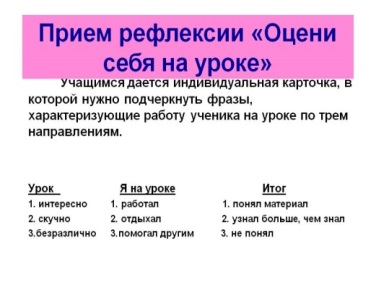 Дифференциация.Каким образом вы планируете оказать больше поддержки?Какие задачи вы планируете поставить перед более способными учащимися?Дифференциация.Каким образом вы планируете оказать больше поддержки?Какие задачи вы планируете поставить перед более способными учащимися?Оценивание.Как вы планируете проверить уровень усвоения материала учащимися?Оценивание.Как вы планируете проверить уровень усвоения материала учащимися?Здоровье и соблюдение техники безопасностиЗдоровье и соблюдение техники безопасностиЗдоровье и соблюдение техники безопасностиДифференциация прослеживается уже в начале планирования КСП.Используются  печатные и электроные источники информации.Учитывается темп работы детей.Оказывается  необходимая помощь в процессе индивидуального обучения.В зависимости от потребностей учащихся дается задание посложней («Карта истории»). Оценивание ведется постоянно. К каждому заданию даются критерии оценивания и дескрипторы.  Учащиеся группируются по схожим интересам и с целью сплочения.Дифференциация прослеживается уже в начале планирования КСП.Используются  печатные и электроные источники информации.Учитывается темп работы детей.Оказывается  необходимая помощь в процессе индивидуального обучения.В зависимости от потребностей учащихся дается задание посложней («Карта истории»). Оценивание ведется постоянно. К каждому заданию даются критерии оценивания и дескрипторы.  Учащиеся группируются по схожим интересам и с целью сплочения.Формативное  оценивание ведется по критериям и дескрипторам. После каждого задания дается обратная связь.Используются  активные методы обучения: работа сиспользованием ИКТ, стратегии « Стоп-кадр»,«Рефлексивная пирамида», органайзер «Карта истории»Формативное  оценивание ведется по критериям и дескрипторам. После каждого задания дается обратная связь.Используются  активные методы обучения: работа сиспользованием ИКТ, стратегии « Стоп-кадр»,«Рефлексивная пирамида», органайзер «Карта истории»Технологии охраны здоровья.Использование на уроках тонизирующих упражнений.Физминутка «»Используются  формы работы: коллективная, групповая, парная, индивидуальная.1 задание (И)2 задание (П)3 задание (Г)Технологии охраны здоровья.Использование на уроках тонизирующих упражнений.Физминутка «»Используются  формы работы: коллективная, групповая, парная, индивидуальная.1 задание (И)2 задание (П)3 задание (Г)Технологии охраны здоровья.Использование на уроках тонизирующих упражнений.Физминутка «»Используются  формы работы: коллективная, групповая, парная, индивидуальная.1 задание (И)2 задание (П)3 задание (Г)Рефлексия по уроку Были ли цели урока достижимыми?Чему сегодня научились учащиеся?Какой была сфера обучения?Успешными ли были  задания  по установлению различия между учащимися?Придерживалась  ли я временного графика?Какие отступления от   плана я  сделала и  почему?Рефлексия по уроку Были ли цели урока достижимыми?Чему сегодня научились учащиеся?Какой была сфера обучения?Успешными ли были  задания  по установлению различия между учащимися?Придерживалась  ли я временного графика?Какие отступления от   плана я  сделала и  почему?Цели урока были реалистичными и достижимыми. Учащиеся научились составлять текст художественного  стиля, определять тему; по ключевым словам находить нужную информацию в интернет-ресурсах; правильно выговаривать скороговорки.Атмосфера на уроке была доброжелательной, были созданы все условия для плодотворной работы. Применялись активные методы обучения. Задания были направлены на развитие критического, аналитического мышления. При их планировании учитывалась дифференциация учащихся. Оказывалась поддержка учащимся.   Учащиеся активно и продуктивно работали в группе,  в паре и индивидуально над предложенными заданиями.При проведении урока придерживалась временного графика.Отступлений от плана не было. Урок прошел по плануЦели урока были реалистичными и достижимыми. Учащиеся научились составлять текст художественного  стиля, определять тему; по ключевым словам находить нужную информацию в интернет-ресурсах; правильно выговаривать скороговорки.Атмосфера на уроке была доброжелательной, были созданы все условия для плодотворной работы. Применялись активные методы обучения. Задания были направлены на развитие критического, аналитического мышления. При их планировании учитывалась дифференциация учащихся. Оказывалась поддержка учащимся.   Учащиеся активно и продуктивно работали в группе,  в паре и индивидуально над предложенными заданиями.При проведении урока придерживалась временного графика.Отступлений от плана не было. Урок прошел по плануЦели урока были реалистичными и достижимыми. Учащиеся научились составлять текст художественного  стиля, определять тему; по ключевым словам находить нужную информацию в интернет-ресурсах; правильно выговаривать скороговорки.Атмосфера на уроке была доброжелательной, были созданы все условия для плодотворной работы. Применялись активные методы обучения. Задания были направлены на развитие критического, аналитического мышления. При их планировании учитывалась дифференциация учащихся. Оказывалась поддержка учащимся.   Учащиеся активно и продуктивно работали в группе,  в паре и индивидуально над предложенными заданиями.При проведении урока придерживалась временного графика.Отступлений от плана не было. Урок прошел по плануЦели урока были реалистичными и достижимыми. Учащиеся научились составлять текст художественного  стиля, определять тему; по ключевым словам находить нужную информацию в интернет-ресурсах; правильно выговаривать скороговорки.Атмосфера на уроке была доброжелательной, были созданы все условия для плодотворной работы. Применялись активные методы обучения. Задания были направлены на развитие критического, аналитического мышления. При их планировании учитывалась дифференциация учащихся. Оказывалась поддержка учащимся.   Учащиеся активно и продуктивно работали в группе,  в паре и индивидуально над предложенными заданиями.При проведении урока придерживалась временного графика.Отступлений от плана не было. Урок прошел по плануЦели урока были реалистичными и достижимыми. Учащиеся научились составлять текст художественного  стиля, определять тему; по ключевым словам находить нужную информацию в интернет-ресурсах; правильно выговаривать скороговорки.Атмосфера на уроке была доброжелательной, были созданы все условия для плодотворной работы. Применялись активные методы обучения. Задания были направлены на развитие критического, аналитического мышления. При их планировании учитывалась дифференциация учащихся. Оказывалась поддержка учащимся.   Учащиеся активно и продуктивно работали в группе,  в паре и индивидуально над предложенными заданиями.При проведении урока придерживалась временного графика.Отступлений от плана не было. Урок прошел по плану